اسم الطالب :.........................الصف : السادس الإسلام دين النظافة والطهارة ، ودين الجمال والزينة ، فالرسول – صلى الله عليه وسلم – علمنا أنواع النظافة وهي نظافة الثياب ونظافة البدن ونظافة المكان 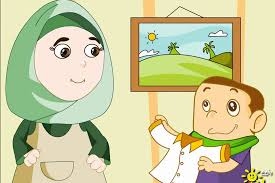 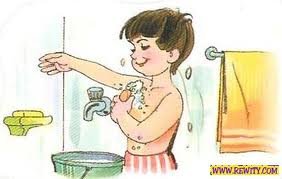 عن أبي هريرة رضي الله عنه ، أن النبي صلى الله عليه وسلم قال : " إذا استيقظ أحدكم من نومه ، فلا يغمس يده في الإناء حتى يغسلها ثلاثاً ، فإنه لا يدري أين باتت يده " (يَا أَيُّهَا الَّذِينَ آمَنُوا إِذَا قُمْتُمْ إِلَى الصَّلاةِ فَاغْسِلُوا وُجُوهَكُمْ وَأَيْدِيَكُمْ إِلَى الْمَرَافِقِ وَامْسَحُوا بِرُؤُوسِكُمْ وَأَرْجُلَكُمْ إِلَى الْكَعْبَيْنِ وَإِنْ كُنْتُمْ جُنُباً فَاطَّهَّرُوا) [المائدة:6].معناهاالكلمة صحا من نومهاستيقظيُدخليغمسالوعاء الذي تحفظ فيه الأشياء الإناءالمقصود : ربما لمست يده موضعاً غير طاهر من جسمهأين باتت يده